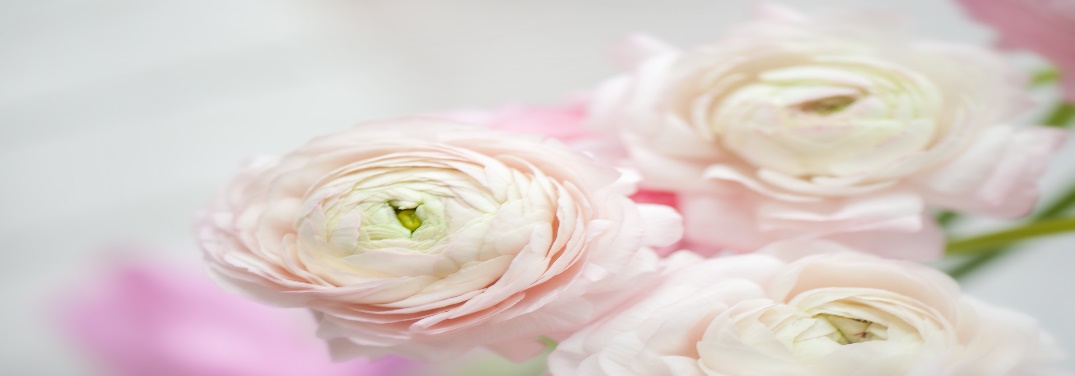 RWCC’s Muffins & Mimosas is Collecting Contributions         to THISTLE HILLS, Coatesville ~~ on JUNE 3rdThistle Hills is a Home for women healing from sex trafficking, drug addiction and prostitution ~~ A Home built upon grace, mercy, and love. If unable to attend June 3rd and desire to contribute, please contact us at:   RWCC17@gmail.com     Thank you for your kind donation!  Women’s Clothes Shorts XL or 2xSlacks XLShirts XL and 2XWomen’s Hair productsShampooHair gel Conditioner Ponytail holdersMakeupToiletriesBody washBubble Bath Bath Salt AMBI SoapToilet tissueBaby wipesMiscellaneousStorage Containers 